                                          ATIVIDADE ORIENTADA – Scratch no 4º ano de Oleiros NOME DA ANIMAÇÃO: Labirinto em movimentoObjetivo: Construir um labirinto1º Abre o scratch e apaga o gato que aparece no início se não o quiseres como personagem.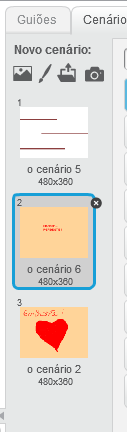    2º Ir para “Cenários” e desenhar as paredes do teu labirinto e ou selecionar cor de fundo. Desdobrar o cenário para um em que perdes e escrever mensagem) e ainda outro em que ganhas (no final tens de ter 3 cenários)3º Seleciona agora uma ou várias personagens que irão ser colocados estrategicamente no teu labirinto.4º Chegou agora o momento de dar vida às tuas personagens:Passo 1 a) seleciona a personagem principal e vais dar-lhe movimento da seguinte forma: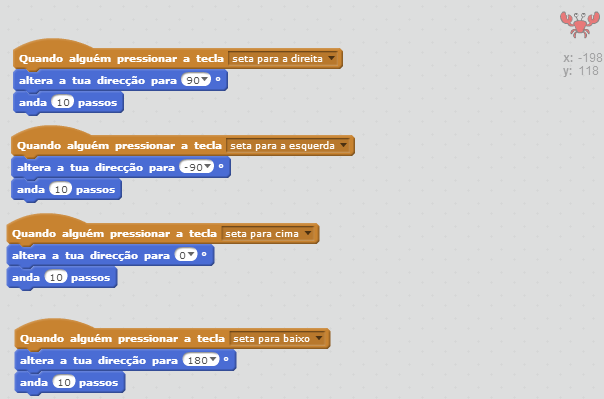 Estes comandos permitemmoveres a personagens comas teclas das setas b)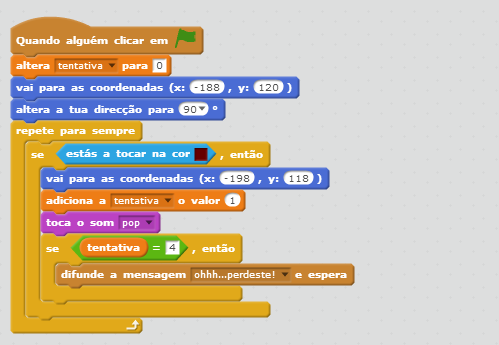       coordenada onde começa o jogo (posição inicial da personagem)coordenada que corresponde à orientação do início do jogo         A cor selecionada  deve ser a das paredes do teu labirinto   nº de tentativas a que tens direito    Mensagem difundida, à tua escolha, para assinalar o fim do jogo.Passo 2: Seleciona outra personagem (que não se vai movimentar) e dá-lhe os seguintes comandos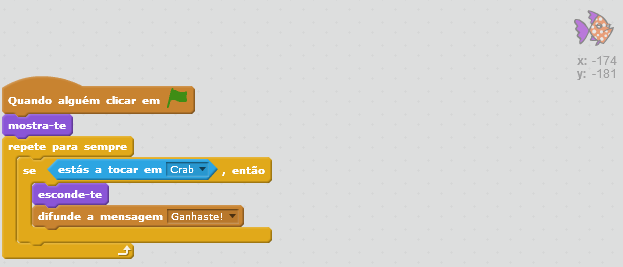        Nome da personagem principal que usaste em cima            Mensagem à tua escolha para assinalar o final do Jogo e o facto de que venceste.  Passo 3:  Seleciona os cenários e aplica os seguintes comandos no guião:   Nome do teu 1º cenário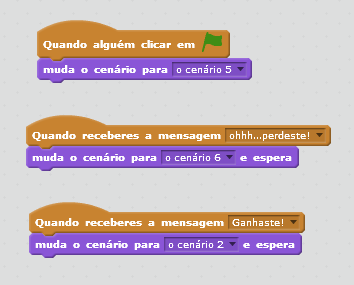            Mensagem que escolheste para dizer que perdeste               Nome do teu 2º cenário             Mensagem que escolheste para dizer que venceste                       Nome do teu 3º cenárioPODES VER ESTE JOGO E OUTROS EM : https://scratch.mit.edu/users/ceuvaz/ 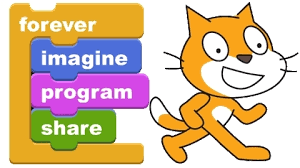 AGORA É A TUA VEZ DE DAR LARGAS À TUA IMAGINAÇÃO E DE CONSTRUIRES O TEU PRÓPRIO LABIRINTOAO TRABALHO E BOM SCRATCH!